PERSONAL DATA COLLECTION FORMThe information collected with this form will be processed by the University of Bordeaux in order to create a directory for students, teachers and administrative staff. This directory will/may be used by university students in their search for international internships.In accordance with the Data Protection Act of 6 January 1978 as amended, you have the right of access and rectification regarding your personal information.You can access your information by contacting : stages.tec@u-bordeaux.frYou may also, for legitimate reasons, object to the processing of your personal data.For further information, consult your rights on the CNIL website : https://www.cnil.fr/en/homePlease return this form to stages.tec@u-bordeaux.frCompany Name: ………………………………………………………………………………………………………………………………..Address: ……………………………………………………………………………………………………………………………………………Surname and first name of the person to contact for any internship application :……………………………………………………………………………………………………………………………………………………..Position: ……………………………………………………………………………………………………………………………………..E-mail: ……………………………………………………………………………………………………………………Phone: …………………………………………………………………………………………………….  I accept that my contact details appear in the directory of companies likely to offer international internships to students of the University of Bordeaux.  I do not accept that my contact details appear in the directory of companies likely to offer international internships to students of the University of Bordeaux.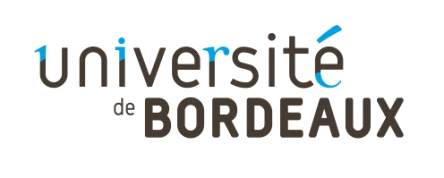 